Obec Lesnice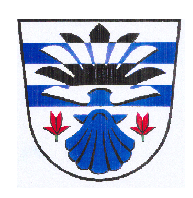 Lesnice č. 46, 789 01                                                                                                   V Lesnici dne 27.06.2018Usneseníz 35. jednání ZO Lesnice, které se konalo dne 27.06.2018 v 17,30 hod. v zasedací místnosti OÚ  Lesnice                          Přítomni: 5 - Ing. Jiří Chlebníček, Soňa Pobucká, Ing. Vlastimil Vepřek, Jana Daříčková, Karel PoláchOmluveni: 2 - Jan Slabý, Mgr. Marie BeranováNepřítomni: 2 -  Jana Plháková, Jiří Sitta Zapisovatel: 	Pobucká SoňaOvěřovatelé zápisu: Ing. Vlastimil Vepřek, Jana DaříčkováProgram jednání:ZahájeníKontrola usnesení ZO Lesnice 34/2018Rozpočtové opatření č. 4Přijetí dotace a zadání VŘ na pořízení hracích prvků škola a areál Rozhodnutí a oznámení o výběru dodavatele, schválení smlouvy se zhotovitelem na akci fasáda - „Rekonstrukce objektu recyklačního dvora v obci Lesnice“Územní studie Lesnice – Lokalita U hřbitova - textová a grafická část zpracované dokumentace – od arch. DujkuRůzné –  stanovení počtu zastupitelů do obecního zastupitelstvaDiskuseUsneseníZávěr1. ZahájeníStarosta obce Ing. Jiří Chlebníček přivítal přítomné hosty a členy zastupitelstva, seznámil je s programem dnešního zasedání, doplnil program a vyzval přítomné členy zastupitelstva k doplnění do programu. Starosta doplňuje do bodu č. 7. Různé:Schválení počtu zastupitelů na volební období 2018 - 2022Pro:  	5            	Proti:     0              Zdržel se:  02. Kontrola usnesení ZO Lesnice 34/2018ZO vzalo na vědomí kontrolu plnění usnesení ze 34/20183. Rozpočtové opatření č. 4Zastupitelstvo obce schvaluje rozpočtové opatření č. 4 ve výši: 100.000,- Kč příjmy, 100.000,- Kč výdaje Pro:  	  5         Proti:      0              Zdržel se:  0ZO ukládá starostovi obce, aby se složkami, které organizují akce pod záštitou obce, dohodl termín konání těchto akcí minimálně týden předem a informoval takto členy zastupitelstvaPro:  	  5         Proti:      0              Zdržel se:  04. Přijetí dotace a zadání VŘ na pořízení hracích prvků škola a areálZastupitelstvo obce schvaluje přijetí dotace ve výši 400.000,- Kč na akci: Lesnice pro děti a mládež, od Ministerstva pro místní rozvoj, z programu „Podpora rozvoje regionů“Pro:            5     Proti:      0              Zdržel se:  0Zastupitelstvo obce schvaluje vypsání výběrového řízení na akci: Lesnice pro děti a mládežPro:            5     Proti:      0              Zdržel se:  05. Rozhodnutí a oznámení o výběru dodavatele, schválení smlouvy se zhotovitelem na akci fasáda - „Rekonstrukce objektu recyklačního dvora v obci Lesnice“Starosta informoval zastupitelstvo o výběrovém řízení s názvem: „Rekonstrukce objektu recyklačního dvoru v obci Lesnice“ZO vzalo na vědomí protokol z otevírání obálek:Trendex Nova a.s., Praha 5 (pobočka Zábřeh), cena: 1.160.900,- KčExperior s.r.o., Štíty, cena: 1.250.860,- KčPrumhor spol. s.r.o., Šumperk, cena: 1.198.284,- KčZO rozhodlo o schválení výběru nabídky účastníka TRENDEX NOVA a.s., Nám. 14.října, 150 00 Praha 5, IČ: 25832905, s cenou včetně DPH: 1.160.900,- Kč, jako ekonomicky nejvýhodnější Pro:  	        5    	Proti:      0              Zdržel se:  0Schválení podpisu smlouvy ZO schvaluje znění a podpis smlouvy mezi účastníkem TRENDEX NOVA a.s., Nám. 14.října, 150 00 Praha 5, IČ: 25832905 a objednatelem obec Lesnice, Lesnice 46, 789 01 Zábřeh, IČO: 00302872, na akci s názvem: „Rekonstrukce objektu recyklačního dvoru v obci Lesnice“Pro:  	  5          	Proti:      0              Zdržel se:  06. Územní studie Lesnice – Lokalita U hřbitova - textová a grafická část zpracované územní studie – od arch. DujkuStarosta informoval o územní studii, týkající se Lokality U hřbitova.ZO bere na vědomí.7. RůznéZO schvaluje počet zastupitelů na volební období 2018 – 2022 – počet 9Pro:      5       	Proti:      0              Zdržel se:  08. Diskusep. Jarkovská – kdo dělá stavební dozor a kde zaměstnanci využívají WC – odpověď WC je na sběrném dvoře, dozor – Ing. Knápek- stížnost na nedělní hluk od sekačky a traktůrku – starosta bude řešit osobně- co se zarostlým potokem – oficiálně napíšeme dopis, aby situaci řešili- paní Hlavinková, Habich – podle čeho se budou stanovovat kriteria výběru pozemků k prodeji na stavební parcely, starosta – pořadí není stanoveno, nejsou zatím určena žádná pravidla, ing. Vepřek – nějakou formou budou preferování občané LesniceŽižková – bude se postupovat podle toho, jak přicházely žádosti, starosta – není zatím stanovenoHiller – jaká je stanovena cena pozemku, Ing. Vepřek – budou zpracovány 2,3 varianty cen pozemku, a z těch se vybere, propočet se musí posoudit i s ohledem na rozpočet obcekolik bude stát cca propočty pozemků – Ing. Vepřek – zatím nelze stanovit, nejsou stanovenyPolcer – nejsou dotace na zasíťování, Ing. Vepřek – v letošním roce vypsány nejsouStraková – jak pokračuje práce na povolování mostku přes Loučku, starosta – probíhají průzkumy k povoleníJarkovská -  urguje nátěr mostku v „rybníčkách“ – nátěr bude proveden9. Usnesení - Jednotlivé body usnesení byly schvalovány v průběhu jednání zastupitelstva obce10. Závěrem se starosta obce rozloučil s přítomnými a ukončil jednání zastupitelstvastarosta: Ing. Jiří Chlebníček                                       místostarostka: Soňa Pobuckáověřovatelé zápisu: Ing. Vlastimil Vepřek, Jana Daříčkovázapisovatel:	Pobucká Soňa                                                